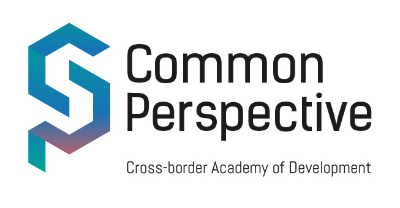 CBC ACADEMY OF DEVELOPMENT9th August 2018, Minsk (Belarus)REGISTRATION FORM………………………………………………….                  SIGNATUREAttention! Please, read (and sign, if you agree) and take with you the information on the 3rd page.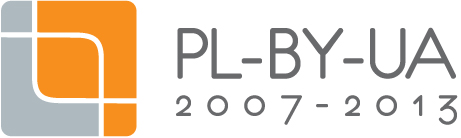 Consent to the processing of personal dataIn accordance with Art.13 of the General Data Protection Regulation of 27th April 2016 (EU Journal of Laws L 119 of 4th May 2016), I agree to the processing of my personal data in the following: name and surname, e-mail address, telephone number, name of the function and institution, website of institution, its status, country, city, signature and image, special dietary requirements and disability-related needs, by the Administrator – Brest Transboundary Infocentre with office at: 224005 Brest, Belarus, Sovietskaya str., 46 - in order to participate in the Cross-border Academy of Development in Minsk on (8)9 August 2018 and the documentation of the Programme in accordance with its principles.Consent to the use of the image includes the use, recording and reproduction of photos taken during the Cross-border Academy of Development through any medium, for purposes related to the promotion of the Programme, in accordance with applicable law, including publication in newspapers, periodicals, occasional magazines, folders, electronic publications, websites, exhibitions, contests etc. At the same time, I will waive the rights related to the control and approval of each time  use of above mentioned photographs or films with my image.In addition, I declare that I have been informed that at any time I have the right to withdraw my consent to the processing of my personal data. Withdrawal of consent will not affect the lawfulness of the processing that was made on the basis of consent before its withdrawal.      …………………………………………..					……………………………………………………..	place and date							   signatureInformation clauseIn accordance with Art.13 of the General Data Protection Regulation of 27th April 2016 (EU Journal of Laws L 119 of 4th May 2016), we inform you of the following:The Administrator of your personal data is the Brest Transboundary Infocentre with office at: Belarus 224005 Brest, Sovietskaya str., 46Your personal data will be used for the purposes of organizing the Cross-border Academy of Development in Minsk, on 9th August 2018 as well as reporting activities of the Programme in accordance with Art.6 (1)(a) of the General Data Protection Regulation of 27th April 2016;The recipients of your personal data will be exclusively entities legally entitled to obtain and process personal data in compliance with the law: Brest Transboundary Infocentre, Brest Oblast Executive Committee, the European Commission, the Joint Technical Secretariat of the Cross-border Cooperation Programme Poland-Belarus-Ukraine, , the Contractor (IE Tsiukhai V.N. 224032 Brest district, Koverdyaki village, Trudovaya str. 6) and its subcontractors;Your personal data will be held for five years from the date of payment of the final balance within the Cross-border Cooperation Programme POLAND-BELARUS-UKRAINE 2014-2020; You have full legal rights to demand access from the Administrator to your personal data, to correct, delete, limit the processing, the right to object to the processing as well as to withdraw consent at any time, in accordance with the actual law;You have the full legal right to launch a complaint to the President of the Office of Personal Data ProtectionProviding your personal data is optional, but refusing to provide the necessary data will not allow for the realization of legal proceedings of the Administrator and to perform task necessary for organizing your stay at the Cross-border Academy of Development in Minsk, on (8)9 August 2018Contact details to the Organizers: phone +375 162 533155, e-mail address: academycbc@gmail.comZgoda na przetwarzanie danych osobowychZgodnnie z Art.13 Ogólnego Rozporządzenia o Ochronie Danych Osobowych z 27 kwietnia 2016 (Dz. Urz. UE L 119 z dnia 4 maja 2016), wyrażam zgodę na przetwarzanie moich danych osobowych w zakresie: imię i nazwisko, adres e-mail, numer telefonu, nazwę oraz funkcję pełnioną w instytucji, strona internetowa instytucji, jej status, kraj, miasto, podpis i wizerunek, specjalne wymagania żywieniowe i potrzeby związane z niepełnosprawnoscią, przez Administratora – Brzeski Transgraniczne Centrum Informacji , ul. Sowietskaja 46, 224005 Brzesc Bialorus, - w celu udziału w Transgranicznej Akademii Rozwoju w Mińsku w dniach (8) 9 sierpnia 2018 oraz dokumentacji Programu zgodnie z jego zasadami.Zgoda na wykorzystanie wizerunku obejmuje wykorzystanie, utrwalanie i powielanie zdjęć wykonywanych w czasie Transgranicznej Akademii Rozwoju  za pośrednictwem dowolnego medium, w celach związanych z promocją Programu, zgodnie z obowiązującym prawem, włączając publikację w gazetach, czasopismach okresowych, czasopismach okazjonalnych, folderach, publikacjach elektronicznych, stronach internetowych, wystawach, konkursach itp. Jednocześnie zrzekam się praw związanych z kontrolą i zatwierdzaniem każdorazowego wykorzystania fotografii lub filmu z moim wizerunkiem. Ponadto oświadczam, że zostałem poinformowany, iż w dowolnym momencie przysługuje mi prawo do wycofania zgody na przetwarzanie danych osobowych. Cofnięcie zgody nie będzie wpływać na zgodność z prawem przetwarzania, którego dokonano na podstawie zgody przed jej wycofaniem.	Czytelny podpis uczestnika: …………………………………………..				 Miejsce oraz data 	                                                         Klauzula informacyjna Zgodnie Art. 13 Ogólnego Rozporządzenia o Ochronie Danych Osobowych z dnia 27 kwietnia 2016 (Dz. Urz. UE L 119 z dnia 4 maja 2016), informuję, że:Administratorem Pani/Pana danych osobowych jest Brzeski Transgraniczne Centrum Informacji, ul. Sowietskaya 46, 224005 Brzesc Białoruś,Pani/Pana dane osobowe przetwarzane będą w dniach 9 sierpnia 2018 oraz dokumentacji Programu zgodnie z jego zasadami na podstawie Art.6 (1)(a) Ogólnego Rozporządzenia o Ochronie Danych Osobowych z dnia 27 kwietnia 2016 r.;Odbiorcami Pana/Pani danych osobowych będą wyłącznie podmioty prawnie upoważnione do pozyskiwania i przetwarzania danych osobowych zgodnie z prawem: Brzeski Transgraniczne Centrum Informacji, Brzeski Obwodowy Komitet Wykonawczy, Komisja Europejska, Wykonawca (Indywidualny przedsiębiorca Tyuhai W.H., 224032 Brzeski rejon, wieś Koverdyaki, ul. Trudowaja 6) oraz jej wykonawcy;Pani/Pana dane osobowe będą przechowywane przez pięć lat od daty wypłaty salda końcowego w ramach Programu Współpracy Transgranicznej POLSKA-BIAŁORUŚ-UKRAINA 2014-2020; Posiada Pan/Pani prawo do: żądania od administratora dostępu do swoich danych osobowych, ich sprostowania, usunięcia lub ograniczenia przetwarzania, prawo do wniesienia sprzeciwu wobec przetwarzania, prawo do przenoszenia danych, prawo do cofnięcia zgody w dowolnym momencie;Ma Pan/Pani prawo do wniesienia skargi do Prezesa Ochrony Danych Osobowych;Podanie danych osobowych jest opcjonalne, ale odmowa udostępnienia niezbędnych danych nie pozwoli na realizację czynności prawnych Administratora i wykonanie zadania niezbędnego do zorganizowania pobytu na Forum Poszukiwania Partnerów (FPP) w Lublinie, w dniach (24) 25-26 lipca 2018 rDane kontaktowe do organizatorów: telefon +375 162 53 31 55, adres e-mail: academycbc@gmail.comFinanced by the funds of the Cross-border Cooperation Programme Poland – Belarus – Ukraine 2007-2013. Reference number of the Contract: No № IPBU.04.01.00-00-018/16-00, Addendum No IPBU.04.01.00-00-018/16-02Згода на використання персональних данихУ відповідності із статею 13 Регламенту щодо захисту інформації від 27 квітня 2016р. (журнал права ЄС L 119 від 4 травня 2016р), я надаю згоду на використання моїх персональних даних - імя та прізвище, адрес електронної скриньки, номер телефону, посада, назва та статус організації, веб-сайт організації, країна, місто, підпис та візерунок, особливі вимоги харчування та інші потреби (наприклад, пов’язані із інвалідністю) – адміністратором:  Установа «Брестський транскордонний інфоцентр», 224005 , 224005 м Брест, Білорусь ул. Советьска, 46; з метою участі у Транскордонної академії розвитку в м.Мінськ (8)9 серпня 2018р. та підготовки звітної документації відповідно до вимог Програми транскордонного співробітництва Польща-Білорусь-Україна 2014-2020.Згода на використання візерунку включає використання, запис та репродукцію фотографій або відео, знятих під час Транскордонної академії розвитку з використанням будь-якого медіа-ресурсу, для цілей, пов’язаних із промоцією Програми у відповідності до чинного законодавства, включаючи публікації у газетах, періодичних виданнях, журналах, альбомах, електронних публікаціях, на інтернет-сторінках, виставках, конкурсах тощо. Водночас відмовляюся від моїх прав, пов’язаних із перевіркою і затвердженням кожного наступного використання фотографій/відео з моїм зображенням.Я підтверджую, що мене було проінформовано про право у будь-яких час відкликати дану згоду. Відкликання згоди не відміняє правомірності обробки даних, яка вже проводилася на основі даної згоди до моменту її відкликання.      …………………………………………..		…………………………………                ...........................................	            місцевість, дата			         підпис 	  ім’я та прізвищеІнформаційна довідкаУ відповідності із статею 13 Регламенту щодо захисту інформаціївід 27 квітня 2016р. (журнал права ЄС L 119 від 4 травня 2016р),доводимо до Вашого відома:Адміністратором Ваших персональних даних є Установа «Брестський транскордонний інфоцентр», 224005 м Брест, Білорусь ул. Советьска, 46;Ваші персональні дані будуть оброблятися з метою організації  Транскордонної академії розвитку в м.Мінськ (8)9 серпня 2018р., а також звітування про проведені заходи в рамках Програми транскордонного співробітництва Польща-Білорусь-Україна 2014-2020 відповідно до статті 6 (1)(a) Регламенту;Ваші персональні дані можуть бути надані виключно організаціям уповноваженим відповідно до законодавства: Установа Брестський транскордонний інфоцентр, Брестський обласний виконавчий комітет, Європейська Комісія, Спільний Технічних Секретаріат, підрядник (ІП Тюхай В.Н., 224032 Брестський район, д. Ковердякі, вул. трудова д.63) та його субпідрядники;Ваші персональні дані зберігатимуться протягом 5 років від дати балансового платежу по Програмі транскордонного співробітництва Польща-Білорусь-Україна 2014-2020; Ви маєте право отримати доступ до Ваших персональних даних з метою поправок, усунення, обмеження використання, оскарження використання, а також відкликати згоду на використання даних у будь-яких момент відповідно до чинного законодавства;Ви маєте право подати скаргу на ім’я Президента Бюро захисту персональних данихВи маєте право відмовитися надавати Ваші персональні дані, однак через відсутність необхідної інформації організатор не зможе виконати свої зобов’язання щодо забезпечення Вашої участі у Транскордонної академії розвитку в м.Мінськ (8)9 серпня 2018р.Контактні дані до організаторів: тел +375 162 53 31 55, e-mail: academycbc@gmail.comFinanced by the funds of the Cross-border Cooperation Programme Poland – Belarus – Ukraine 2007-2013. Reference number of the Contract: No № IPBU.04.01.00-00-018/16-00, Addendum No IPBU.04.01.00-00-018/16-02Согласие на использование персональных данныхСогласно статьи 13 Регламента о защите информации от 27 апреля 2016г. (журнал права ЄС L 119 от 4.05.2016г.), я, нижеподписавшийся, даю согласие на использование моих персональных данных – имя и фамилия, адрес электронной почты, номер телефона, должность, название и статус организации, интернет-сайт организации, страна, город, подпись и изображение, особенные требования питания или другие (например, связанные с инвалидностью) – администратором: Учреждением «Брестский трансграничный инфоцентр», 224005 г.Брест, Беларусь, ул. Советская, 46 с целью моего участия в Трансграничной академии развития в Минске (8)9 августа 2018г. и подготовки отчетной документации согласно требованиям Программы трансграничного сотрудничества Польша-Беларусь-Украина 2014-2020.Согласие на использование изображения предусматривает использование, запись и репродукцию фотографий или видео, снятых во время Трансграничной академии развития с использованием любого медиа-ресурса, для целей, связанных с рекламой и продвижением Программы в соответствии с действующим законодательством, в том числе публикации в газетах, периодических изданиях, журналах, альбомах, электронных публикациях, на Интернет-страницах, выставках, конкурсах и т.д. Отказываюсь также от прав связанных с проверкой и утверждением каждого последующего использования фотографий/видео с моим изображением.Я подтверждаю, что мне известно о праве отозвать даное согласие в любой момент, что однако не отменяет правомочности обработки моих персональных данных, которая уже была проведена на основании даного согласия до момента ее отзыва.      …………………………………………..		…………………………………                ...........................................	            Местность, дата			         Подпись 	  Имя и фамилияИнформацияСогласно статьи 13 Регламента о защите информации от 27 апреля 2016г. (журнал права ЄС L 119 от 4 мая 2016г),сообщаем Вам, что:Администратором Ваших персональных данных является Учреждение «Брестский трансграничный инфоцентр» 224005 г. Брест, Беларусь ул. Советская, 46;Персональные данные будуть использоваться с целью организации Трансграничной академии развития в Минске (8)9 августа 2018г., а также отчетности о проведенном мероприятии в рамках Программы трансграничного сотрудничества Польша-Беларусь-Украина 2014-2020 согласно Ст.6 (1)(a) Регламента;Ваши персональные данные могут передаваться исключительно организациям уполномоченным согласно законодательства: Учреждение «Брестский трансграничный инфоцентр», Брестский облисполком, Европейская Комиссия, Совместный Технический Секретариат, подрядчику (ИП Тюхай В.Н., 224032 Брестский район, д. Ковердяки, ул. Трудовая д.63) и его субподрядчики;Ваши персональные данные будут сохраняться на протяжении 5 лет от даты балансового платежа по Программе трансграничного сотрудничества Польша-Беларусь-Украина 2014-2020; Вы имеете право доступа к Вашим персональным данным с целью исправлений, удаления, ограничения использования, обжалования использования, а также отзыва согласия на использования персональных данных в любой момент согласно действующему законодательству;Вы имеете право подать жалобу на имя Президента Бюро защиты персональных данныхВы имеете право отказаться предоставлять Ваши персональные данные, однако при отсутствии необходимой информации организатор не сможет выполнить свои обязательства по обеспечению Вашего участия в Трансграничной академии развития в Минске (8)9 августа 2018г.Контактные данные организаторов: тел +375 162 53 31 55, e-mail: academycbc@gmail.comFinanced by the funds of the Cross-border Cooperation ProgrammePoland – Belarus – Ukraine 2007-2013.Reference number of the Contract: No № IPBU.04.01.00-00-018/16-00, Addendum No IPBU.04.01.00-00-018/16-02FIRST NAME AND SURNAMEFIRST NAME AND SURNAMEFIRST NAME AND SURNAMEFIRST NAME AND SURNAMEFIRST NAME AND SURNAMEFIRST NAME AND SURNAMEFIRST NAME AND SURNAMEFIRST NAME AND SURNAMEE-MAIL: E-MAIL: E-MAIL: TELEPHONE: TELEPHONE: TELEPHONE: TELEPHONE: TELEPHONE: POSITION/FUNCTIONNAME OF YOUR ORGANISATION IN ENGLISHNAME OF YOUR ORGANISATION IN NATIONAL LANGUAGETHEMATIC PANEL in which you would like to participate:Promotion of local culture and historyPromotion and preservation of natural heritagePromotion of local culture and historyPromotion and preservation of natural heritagePromotion of local culture and historyPromotion and preservation of natural heritagePromotion of local culture and historyPromotion and preservation of natural heritagePromotion of local culture and historyPromotion and preservation of natural heritagePromotion of local culture and historyPromotion and preservation of natural heritagePromotion of local culture and historyPromotion and preservation of natural heritageACCOMMODATION AND TRANSPORTACCOMMODATION AND TRANSPORTACCOMMODATION AND TRANSPORTACCOMMODATION AND TRANSPORTACCOMMODATION AND TRANSPORTACCOMMODATION AND TRANSPORTACCOMMODATION AND TRANSPORTACCOMMODATION AND TRANSPORTPOLISH PARTICIPANTSPOLISH PARTICIPANTSPOLISH PARTICIPANTSPOLISH PARTICIPANTSPOLISH PARTICIPANTSPOLISH PARTICIPANTSPOLISH PARTICIPANTSPOLISH PARTICIPANTSI need accommodation in Minsk for the night:08/09.0809/10.0809/10.08I do not need accommodationI do not need accommodationI do not need accommodationI do not need accommodationI need transport by bus/minibus:from Rzeszow (08.08)and back (10.08)from Lublin (08.08) and back (10.08)from Lublin (08.08) and back (10.08)from Bialystok (08.08) and back (10.08)from Bialystok (08.08) and back (10.08)I do not need transport by bus/minibusI do not need transport by bus/minibusBELARUSIAN PARTICIPANTS:BELARUSIAN PARTICIPANTS:BELARUSIAN PARTICIPANTS:BELARUSIAN PARTICIPANTS:BELARUSIAN PARTICIPANTS:BELARUSIAN PARTICIPANTS:BELARUSIAN PARTICIPANTS:BELARUSIAN PARTICIPANTS:I need accommodation in Minsk for the night:08/09.0809/10.0809/10.08I do not need accommodationI do not need accommodationI do not need accommodationI do not need accommodationI need transport by bus/minibus:from Hrodna (08.08) and back (10.08)from Brest (08.08) and back (10.08)from Brest (08.08) and back (10.08)I do not need transport by bus/minibusI do not need transport by bus/minibusI do not need transport by bus/minibusI do not need transport by bus/minibusUKRAINIAN PARTICIPANTS:UKRAINIAN PARTICIPANTS:UKRAINIAN PARTICIPANTS:UKRAINIAN PARTICIPANTS:UKRAINIAN PARTICIPANTS:UKRAINIAN PARTICIPANTS:UKRAINIAN PARTICIPANTS:UKRAINIAN PARTICIPANTS:I need accommodation in Minsk for the night:08/09.0809/10.0809/10.08I do not need accommodation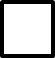 I do not need accommodationI do not need accommodationI do not need accommodationI need transport by bus/minibus:from Lviv (08.08) and back (10.08)from Lutsk (08.08) and back (10.08)from Lutsk (08.08) and back (10.08)I do not need transport bybus/minibusI do not need transport bybus/minibusI do not need transport bybus/minibusI do not need transport bybus/minibusPARKINGS, SPECIAL NEEDSPARKINGS, SPECIAL NEEDSPARKINGS, SPECIAL NEEDSPARKINGS, SPECIAL NEEDSPARKINGS, SPECIAL NEEDSPARKINGS, SPECIAL NEEDSPARKINGS, SPECIAL NEEDSPARKINGS, SPECIAL NEEDSALL PARTICIPANTS:ALL PARTICIPANTS:ALL PARTICIPANTS:ALL PARTICIPANTS:ALL PARTICIPANTS:ALL PARTICIPANTS:ALL PARTICIPANTS:ALL PARTICIPANTS:I need a parking space at the hotelYESYESYESYESNO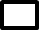 SPECIAL DIETARY REQUIREMENTS                                                                                              (If yes, please specify)VEGETARIANVEGETARIANVEGETARIANVEGETARIANGLUTEN FREESPECIAL NEEDS                                                                   If you have any special needs related to the training venue, alternative forms of conference materials due to disability, please describe them:…………………………………………………………………………..…………………………………………………………………………………………………………………………..…………………………………………………………………………………………………………………………..…………………………………………………………………………………………………………………………..…………………………………………………………………………………………………………………………..…………………………………………………………………………………………………………………………..…………………………………………………………………………………………………………………………..…………………………………………………………………………………………………………………………..…………………………………………………………………………………………………………………………..…………………………………………………………………………………………………………………………..…………………………………………………………………………………………………………………………..…………………………………………………………………………………………………………………………..…………………………………………………………………………………………………………………………..…………………………………………………………………………………………………………………………..…………………………………………………………………………………………………………………………..………………………………………………